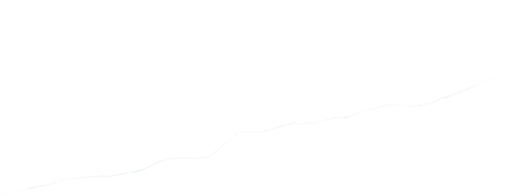 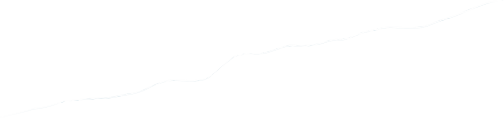 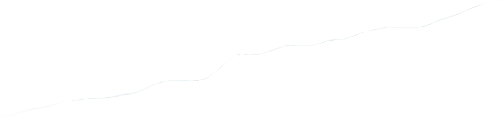 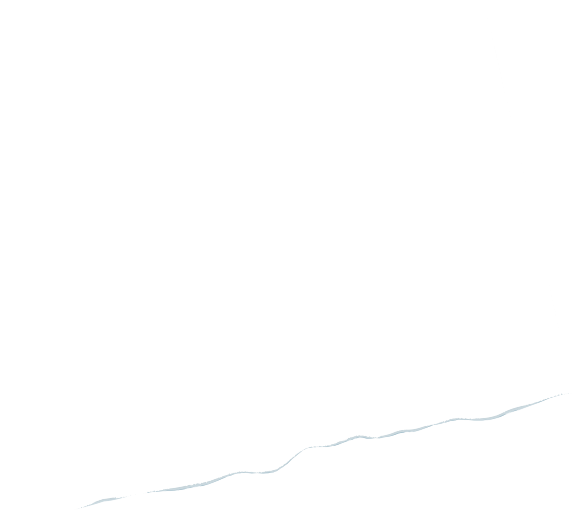 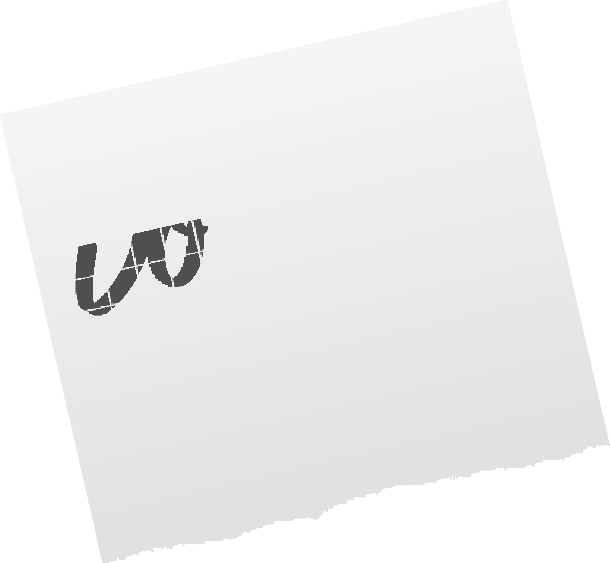 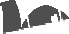 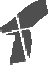 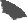 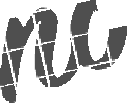 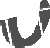 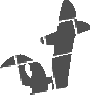 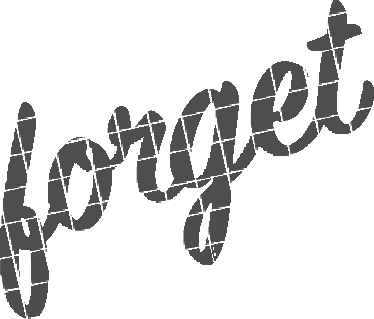 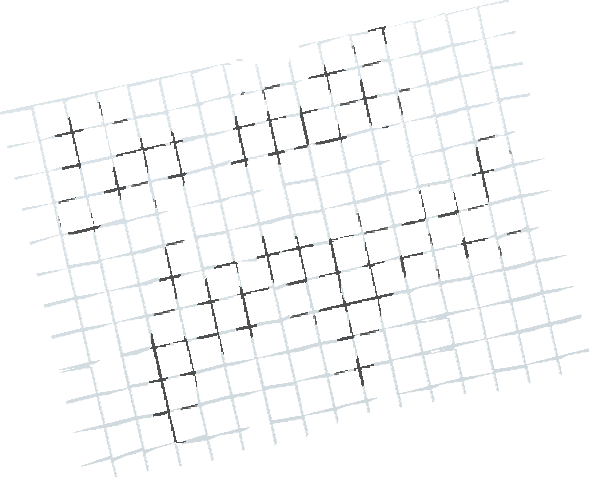 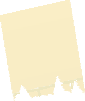 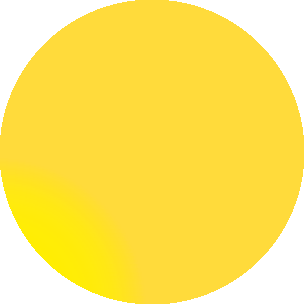 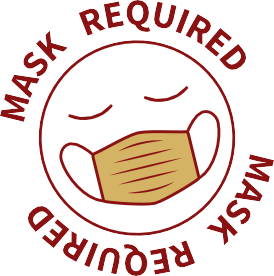 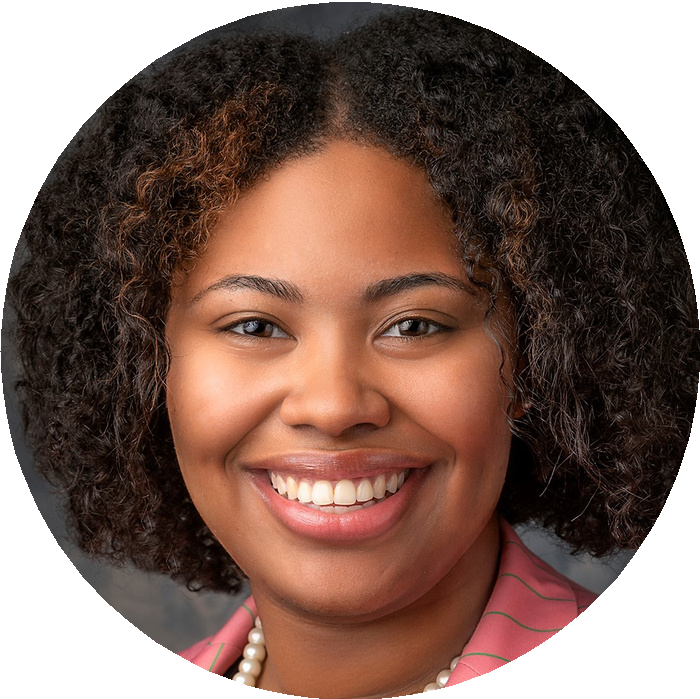 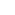 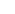 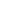 sDr. Medlock-IgboCOUNSELOR SERVING LAST NAMES A-DE-Mail rmedlockigbo@rockdale.k12.ga.usMr.  DemmonsCOUNSELOR SERVING LAST NAMES E-KE-Mail jdemmons@rockdale.k12.ga.usMrs. LatiomoreCOUNSELOR SERVING LAST NAMES L-ROCE-Mail klatimore@rockdale.k12.ga.usMs. AndersonCOUNSELOR SERVING LAST NAMES ROD-ZE-Mail canderson@rockdale.k12.ga.usMrs. RegisterGRADUATION COACH & CEREMONY DIRECTORE-Mail mshafiq@rockdale.k12.ga.usMiss Reid SENIOR CLASS COORDINATORE-Mail treid@rockdale.k12.ga.us*Due to Miss Reid teaching during the day, please allow a 1-2 business day response.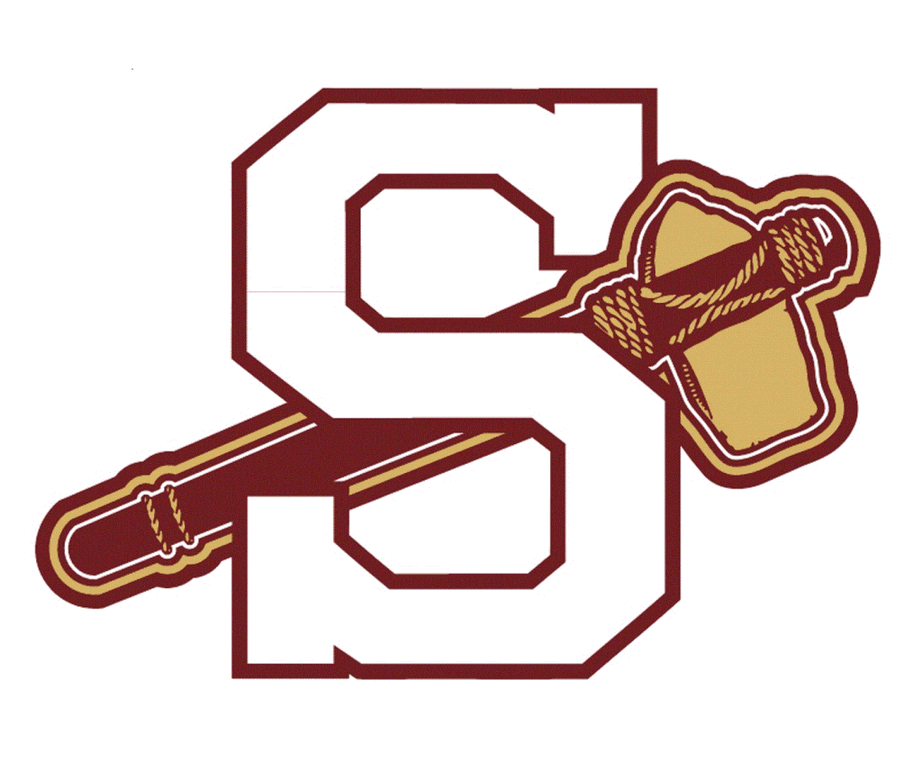 Follow the Senior Class page & SHS College & Career Center On:@seminoleseniors_	@shscollegebound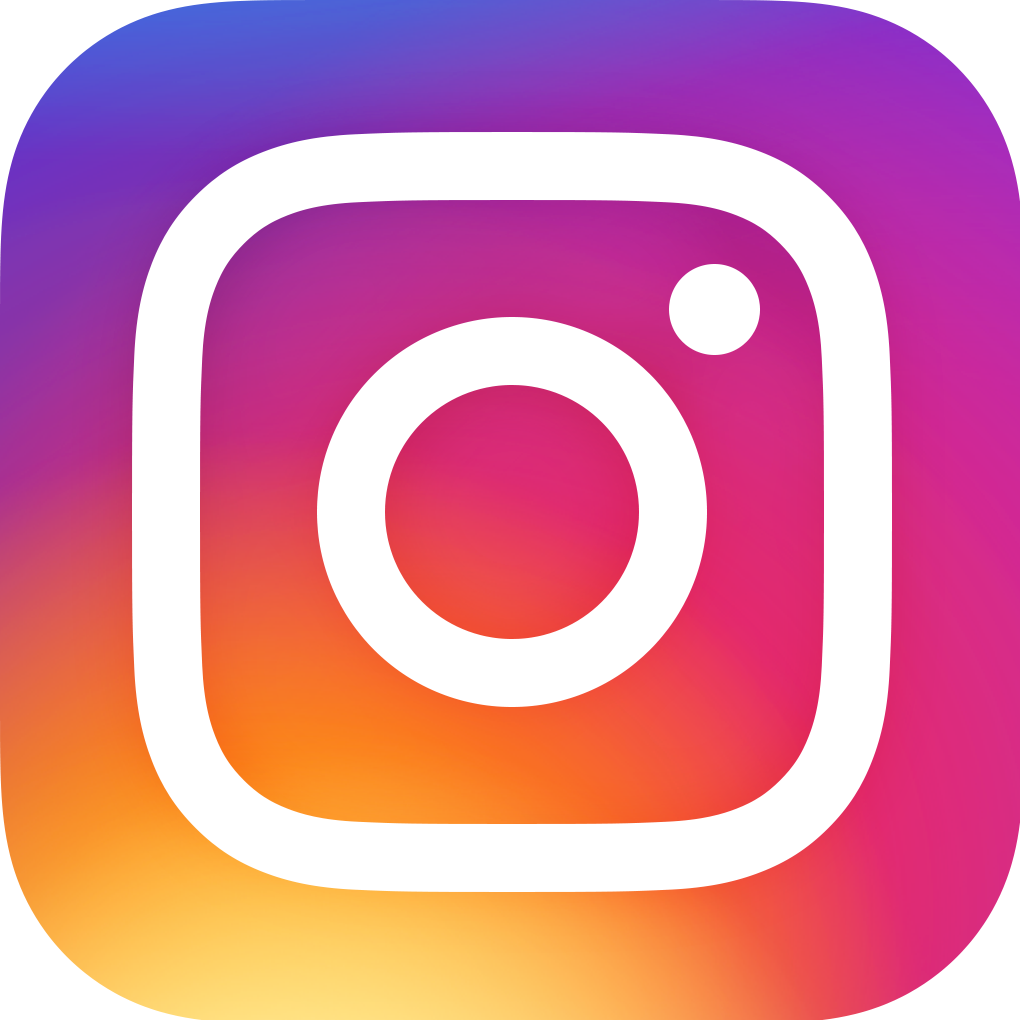 